BOARD MEETING MINUTES 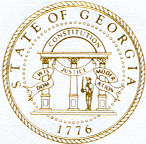  Georgia Nonpublic Postsecondary  Education Commission CALL TO ORDER AND INVOCATION 
Chairman Van Horn called the meeting to order at 1:22pm and gave the invocation. Moment of silence was observed for the recent passing the Executive Director’s mother, Bridget Shook. Chairman Van Horn called the roll, and a quorum was declared. 
WELCOME/INTRODUCTION OF VISITORS 
Chairman Van Horn welcomed all the guests and visitors in attendance.SCHOOL SPOTLIGHTExecutive Director Shook and Chairman Van Horn thanked PCOM South Georgia for their hospitality during the visit to the campus.APPROVAL OF AGENDACommissioner Hinton moved to adopt the Agenda for the August 28, 2023, Quarterly Commission Meeting of the Georgia Nonpublic Postsecondary Education Commission. Commissioner Kirbo seconded the motion. There was no discussion.Upon unanimous vote, it was RESOLVED that the Agenda for the August 28, 2023, Quarterly Commission Meeting of the Georgia Nonpublic Postsecondary Education Commission be adopted.APPROVAL OF MINUTES 
Vice Chairman Martin moved to adopt the Minutes from the August 28, 2023, Quarterly Meeting of the Georgia Nonpublic Postsecondary Education Commission with changes. Commissioner Squire seconded the motion. There was no discussion.Upon a unanimous vote, it was RESOLVED that the Minutes from the August 28, 2023, Quarterly Meeting of the Georgia Nonpublic Postsecondary Education Commission be adopted.APPROVAL OF QUARTERLY REPORT: TUITION GUARANTY TRUST FUND (unaudited)External Auditor Phil Embry reported on the following:FY24 1st Quarter Report (July - September 2023)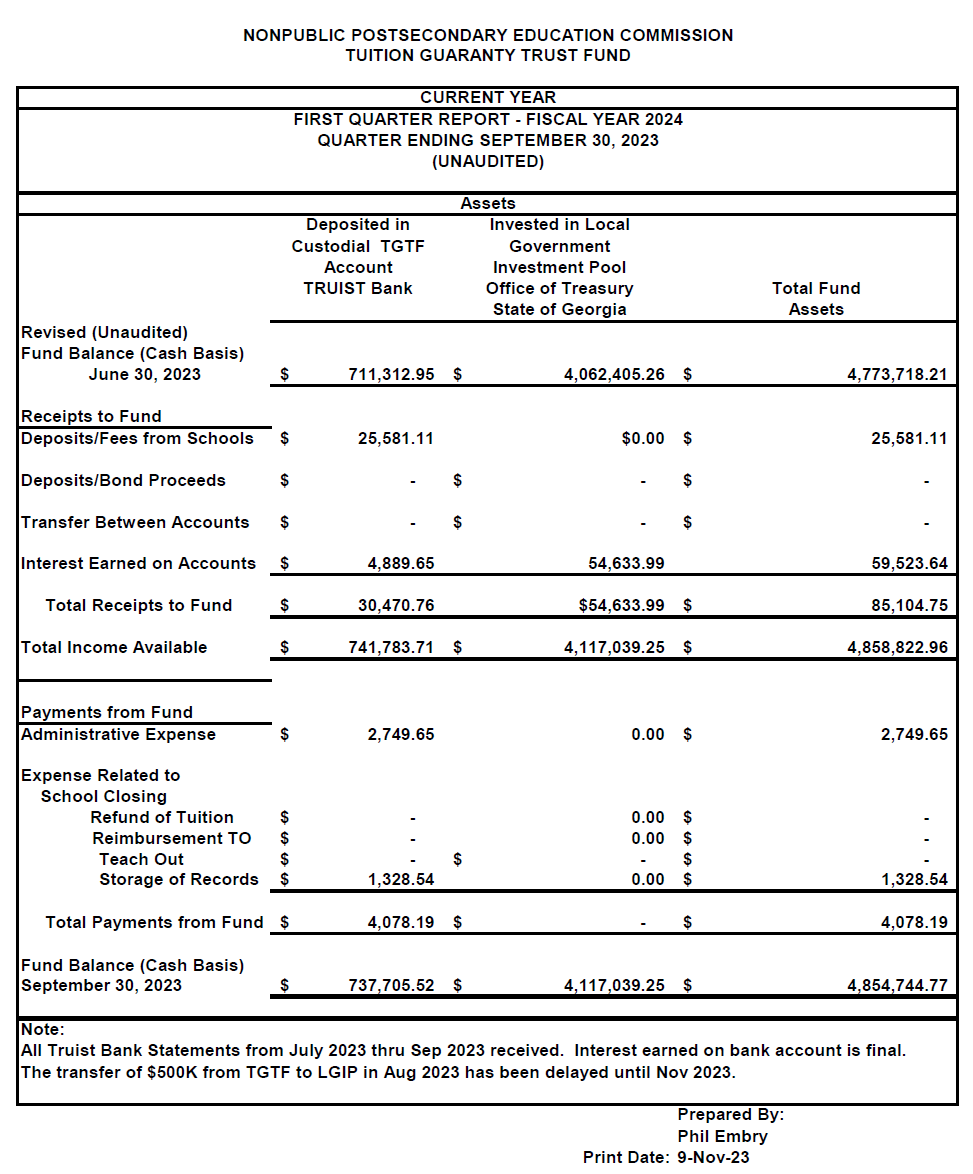 Commissioner Hinton moved to adopt the Quarterly Report of the Tuition Guaranty Trust Fund for July – September 2023 period, as presented. Commissioner Kirbo seconded the motion. There was no discussion.Upon unanimous vote, it was RESOLVED that the Quarterly Report of the Tuition Guaranty Trust Fund for July - September 2023, as approved by the Board of Trustees of the Tuition Guaranty Trust Fund, be adopted.APPROVAL OF POLICY 16: SURETY BOND FORM AND REQUIREMENTS REFUND POLICY REVISIONExecutive Director Shook presented the changes to Policy 16. He noted that the only change to the Policy concerned the bond amounts. These amounts were approved as part of the FY24 Schedule of Fees in May 2023, but were not captured in Policy 16. The update to the bond amounts are reflected below and are effective immediately: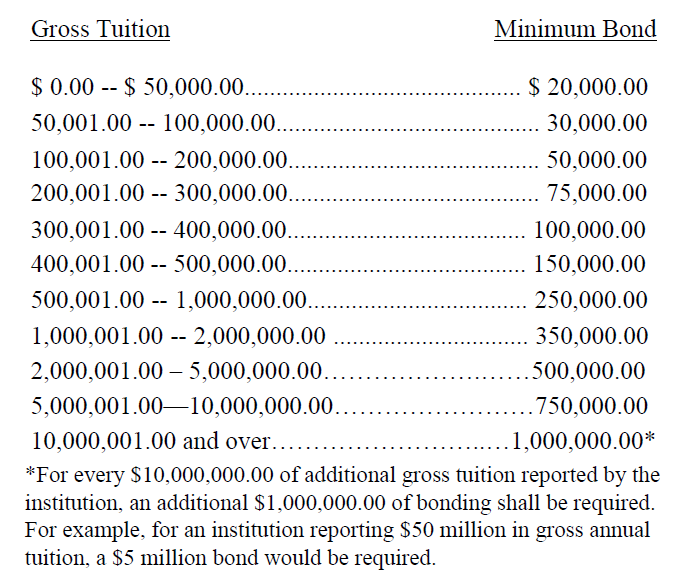 Commissioner Udutha moved to adopt Approval of Policy 16: Surety Bond Form and Requirements, as presented. Commissioner Hinton seconded the motion. There was no discussion.Upon unanimous vote, it was RESOLVED that Policy 16: Surety Bond Form and Requirements be adopted. EXECUTIVE DIRECTOR REPORT Presented by Kirk Shook, Executive Director GNPEC FY24 Operations Budget (1st Quarter) Quarterly Budget Comparison (FY23 Q1 v. FY24 Q1) Agency Updates Precipitous Closures / BondsRevision of Agency Performance Review Instrument Teaching Site Changes AGENCY OPERATIONS REPORT Presented by Maggie Rivers, Division Director FY24 1st Quarter Staff Actions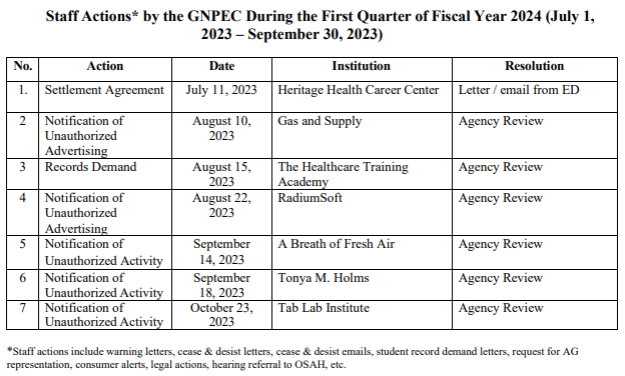 No approval required for this report. AUTHORIZATION COMPLIANCE REPORT Presented by Adam Hawk, Deputy Director Division Reports FY23 4th Quarter Newly Authorized Schools Report           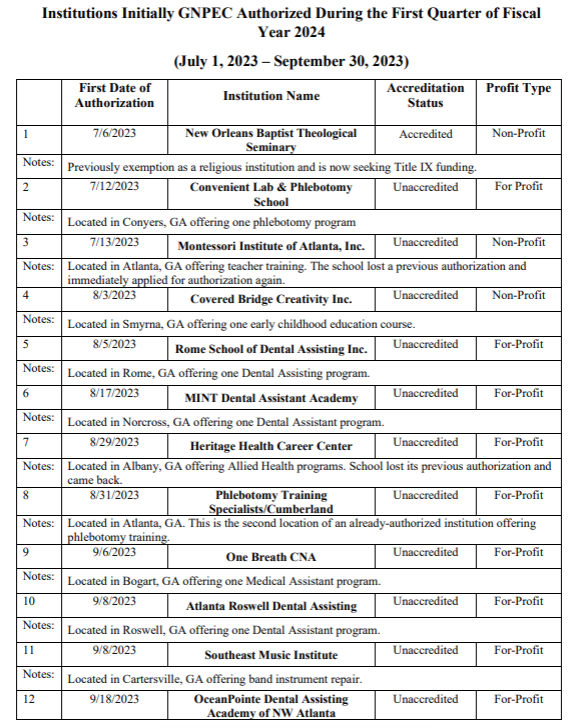 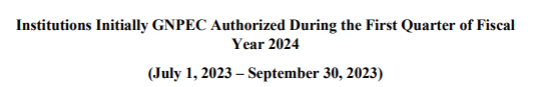 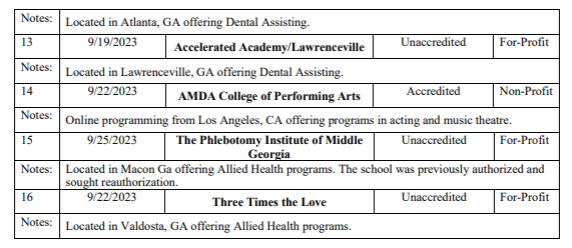 No approval required for this report. EXECUTIVE SESSIONThere was no need for Executive Session at this time.PUBLIC COMMENTSOTHER BUSINESSPresented by Dr. Drew Van Horn, Chairman The next Quarterly Commission Meeting is February 26, 2024 at 1pm via ZoomADJOURN Commissioner Kirbo moved to adjourn the meeting. Commissioner Udutha seconded the motion. There being no further business, the meeting adjourned at 2:14 pm.  COMMISSION CHAIR APPROVAL:		COMMISSION SECRETARY APPROVAL: ____________________________________		____________________________________	 Signature						Signature		 ____________________________________		____________________________________     Date							    Date DATE Monday, November 27, 2023TIME 1:00 PM LOCATION PCOM South Georgia, 2050 Tallokas Rd., Moultrie, GAPURPOSE Quarterly Commission Meeting Public Call-In InstructionsDial-in Number: (667) 770-1484 Participant Code: 317138# Meeting Chair Dr. Drew Van HornMeeting Title NPEC Board of Commissioners Members Present Dr. Drew Van Horn, Chairman, Exempt Institution RepresentativeP.K. Martin, Vice Chairman, At-Large Post #3 Kate Patterson, Secretary, At-Large Post #8 Toby Hinton, Degree-Granting Institution Representative Pranay Udutha, At-Large Post #1Doug Roper, At-Large Post #2 Holly Kirbo, At-Large Post #5Jim Squire, At-Large Post #7 Members Absent Ryan Blythe, Certificate-Granting Institution Representative Amanda Shailendra, At-Large Post #4Dr. Norma Nunez-Cortes, At-Large Post #6 Staff Present Kirk Shook, Executive Director Adam Hawk, Deputy DirectorMaggie Rivers, Division Director Phil Embry, External AuditorJames Cheek, Regulatory SpecialistLily Grant, Regulatory SpecialistStephen Debaun, General CounselVisitors Danna Yu, AG